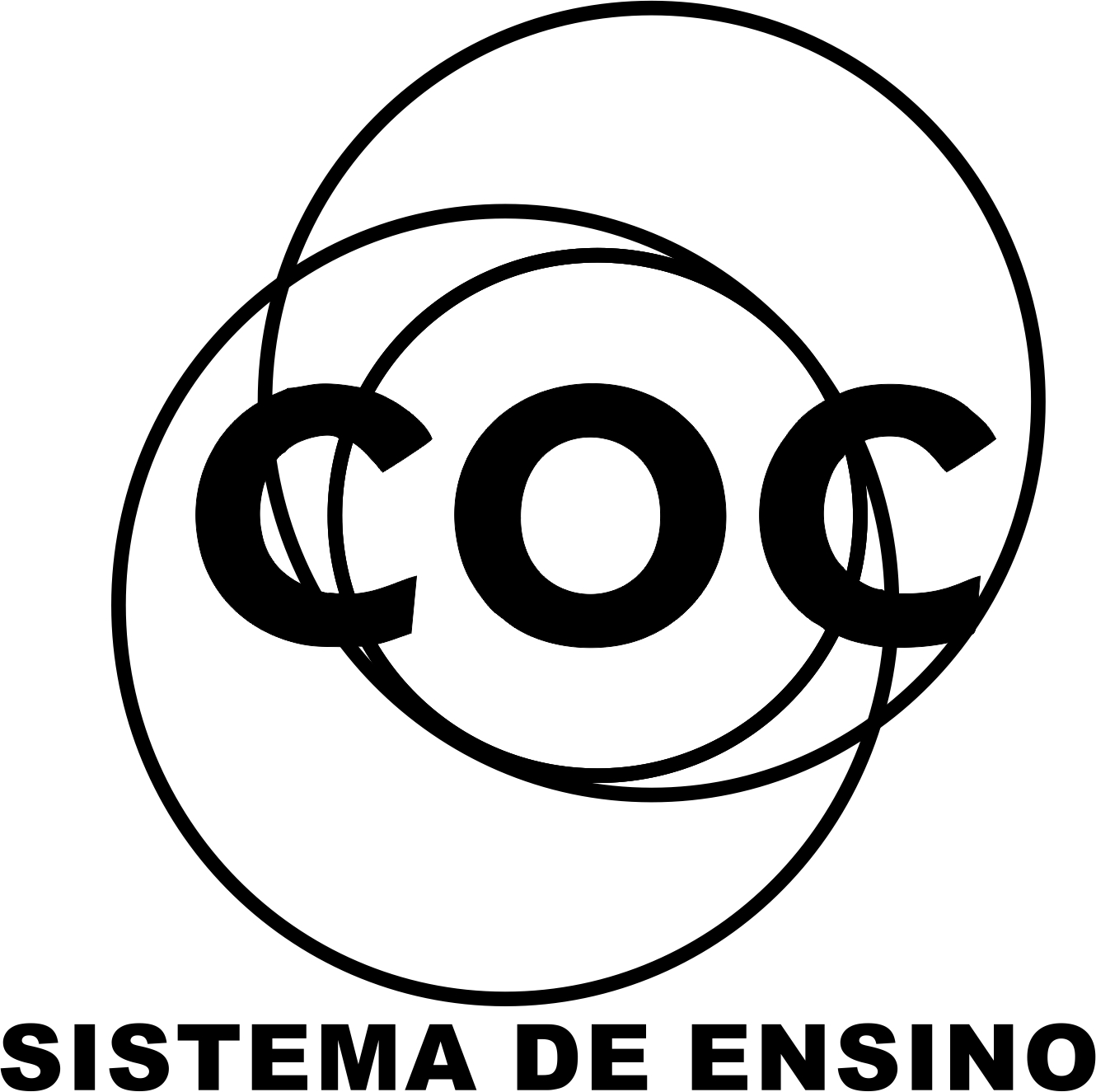 01 - A estrutura básica da sociedade feudal exprimia uma distribuição de privilégios e obrigações. Caracterize as três "ordens", isto é, camadas sociais que compunham essa sociedade.___________________________________________________________________________________________________________________________________________________________________________________________________________________________________________________________________________________________________________________________________________________________________02 - O feudo era a principal unidade de produção da Idade Média. a) Como se dividia o feudo? ___________________________________________________________________________________________________________________________________________________________________________________________________________________________________________________________________________________________________________________________________________________________________b) Explique a função de cada uma das partes do feudo.___________________________________________________________________________________________________________________________________________________________________________________________________________________________________________________________________________________________________________________________________________________________________03 - As invasões bárbaras ao Império Romano, nos séculos IV e V, propiciaram novas relações entre a cultura dos romanos e a dos povos bárbaros e provocaram profundas transformações na Europa Ocidental. Muitos historiadores tomam esses acontecimentos para demarcar o fim da Antiguidade e o início da Idade Média. Considerando os acontecimentos mencionados, atenda às solicitações abaixo. ___________________________________________________________________________________________________________________________________________________________________________________________________________________________________________________________________________________________________________________________________________________________________04 - Esclareça quem eram os bárbaros. ___________________________________________________________________________________________________________________________________________________________________________________________________________________________________________________________________________________________________________________________________________________________________05 - Comente duas mudanças que ocorreram na sociedade da Europa Ocidental a partir do contato com os bárbaros.___________________________________________________________________________________________________________________________________________________________________________________________________________________________________________________________________________________________________________________________________________________________________06- Defina Feudalismo.___________________________________________________________________________________________________________________________________________________________________________________________________________________________________________________________________________________________________________________________________________________________________07- Explique como as invasões do século IX contribuíram para a formação do Feudalismo.___________________________________________________________________________________________________________________________________________________________________________________________________________________________________________________________________________________________________________________________________________________________________08 - Por que dizemos que o feudo era autossuficiente?	___________________________________________________________________________________________________________________________________________________________________________________________________________________________________________________________________________________________________________________________________________________________________09 -Caracterize a economia feudal.___________________________________________________________________________________________________________________________________________________________________________________________________________________________________________________________________________________________________________________________________________________________________10 - Como era desenvolvido o trabalho nos feudos?___________________________________________________________________________________________________________________________________________________________________________________________________________________________________________________________________________________________________________________________________________________________________11 -Por que os servos eram obrigados a trabalhar para o senhor feudal?___________________________________________________________________________________________________________________________________________________________________________________________________________________________________________________________________________________________________________________________________________________________________12 -Defina: a) Manso senhorial –__________________________________________________________________________________________________________________________________________________________________________________b) Manso servil –__________________________________________________________________________________________________________________________________________________________________________________13 - Explique o que era:a) Talha –.__________________________________________________________________________________________________________________________________________________________________________________b) Corveia –__________________________________________________________________________________________________________________________________________________________________________________c) Banalidades – __________________________________________________________________________________________________________________________________________________________________________________d) Tostão de Pedro – __________________________________________________________________________________________________________________________________________________________________________________e) Mão morta – __________________________________________________________________________________________________________________________________________________________________________________14 - Podemos dizer que a produção feudal era abundante? Explique.___________________________________________________________________________________________________________________________________________________________________________________________________________________________________________________________________________________________________________________________________________________________________15- Quais as partes que compunham um feudo?___________________________________________________________________________________________________________________________________________________________________________________________________________________________________________________________________________________________________________________________________________________________________16 - Caracterize a política feudal.___________________________________________________________________________________________________________________________________________________________________________________________________________________________________________________________________________________________________________________________________________________________________17 - Caracterize a ordem social do Clero.___________________________________________________________________________________________________________________________________________________________________________________________________________________________________________________________________________________________________________________________________________________________________18 - Caracterize a ordem social dos nobres.	___________________________________________________________________________________________________________________________________________________________________________________________________________________________________________________________________________19 - Caracterize a ordem social dos servos.	___________________________________________________________________________________________________________________________________________________________________________________________________________________________________________________________________________20 - Por que dizemos que a sociedade feudal era estamental?___________________________________________________________________________________________________________________________________________________________________________________________________________________________________________________________________________21 – O que foram as Cruzadas?___________________________________________________________________________________________________________________________________________________________________________________________________________________________________________________________________________22 - Explique a importância comercial e os objetivos da 4 Cruzada.___________________________________________________________________________________________________________________________________________________________________________________________________________________________________________________________________________23 - Quais as consequências das Cruzadas?___________________________________________________________________________________________________________________________________________________________________________________________________________________________________________________________________________24- O que se entende por Renascimento Comercial e Urbano?___________________________________________________________________________________________________________________________________________________________________________________________________________________________________________________________________________25 - Caracterize:a) Comunas___________________________________________________________________________________________________________________________________________________________________________________________________________________________________________________________________________b) Cidades Francas___________________________________________________________________________________________________________________________________________________________________________________________________________________________________________________________________________26 – O que são Corporações de Ofícios?___________________________________________________________________________________________________________________________________________________________________________________________________________________________________________________________________________27 - Qual a importância das feiras na Idade Média?___________________________________________________________________________________________________________________________________________________________________________________________________________________________________________________________________________28- Qual a importância da unificação das moedas?___________________________________________________________________________________________________________________________________________________________________________________________________________________________________________________________________________29 - Qual a função dos banqueiros na Idade Média?___________________________________________________________________________________________________________________________________________________________________________________________________________________________________________________________________________30 – Caracterize os estilos arquitetônicos Góticos e Românicos.___________________________________________________________________________________________________________________________________________________________________________________________________________________________________________________________________________31 - Explique o que foi e onde ocorreu o Cisma do Oriente.	___________________________________________________________________________________________________________________________________________________________________________________________________________________________________________________________________________32 - Qual o papel da Igreja na Idade Média.___________________________________________________________________________________________________________________________________________________________________________________________________________________________________________________________________________